Top of Form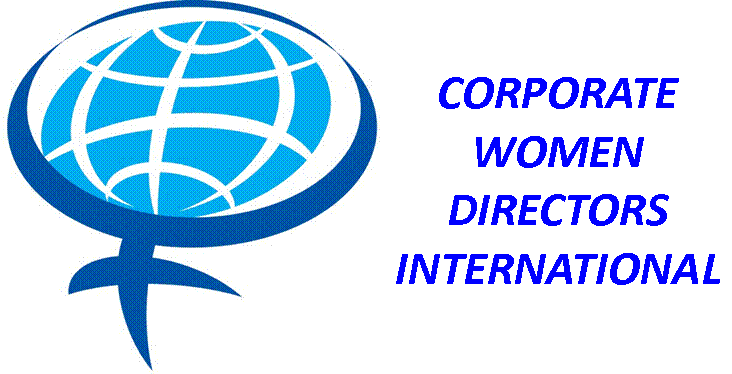 To order CWDI report(s), please fill out the form below, print a copy, and send your completed form and payment to the address at the bottom of the page Bottom of FormFirst Name    Last Name 
Title/Position 
Company 
Mailing Address1 
Mailing Address2      INCLUDE CITY, STATE, ZIP CODE
Country 
Tel (include country code)       Fax 
E-mail      Re-Enter E-mail 
PLEASE INDICATE THE REPORTS YOU WOULD LIKE TO ORDERMETHOD OF PAYMENT  REQUIRED FIELD
Credit Card     
Bank Check (in U.S. dollars only) made payable to: GlobeWomen Research and Education Institute/CWDI 

FOR CREDIT CARD PAYMENT:
Cardholder Name      Card Type Top of Form
Account Number      Expiration Date (Month/ Year) 
Signature of Cardholder 

Important Note: CWDI is a non-profit program whose fiscal agent is the WREI.  All charges will be processed by WREI.Certain CWDI Reports can additionally be purchased on Amazon at http://amzn.to/2vRBNje and http://amzn.to/2ew7qwk!Bottom of FormPlease PRINT this form, and Send by email, fax, or mail to:
Corporate Women Directors International
1100 G St NW, Suite 700; Washington DC 20005 USA

Fax: 202.466.6195 / Email: cwdi@globewomen.comREPORTNUMBER OF 
REPORTSPRICETOTAL 2017 CWDI REPORT: WOMEN BOARD DIRECTORS OF ASIA-PACIFICCOMPANIES$752016 CWDI REPORT: WOMEN BOARD DIRECTORS OF 100 LARGEST LATIN AMERICAN COMPANIES$752016 CWDI REPORT: WOMEN BOARD DIRECTORS OF CENTRAL AND EASTERN EUROPEAN BLUE-CHIP COMPANIES$752015 CWDI REPORT: WOMEN BOARD DIRECTORS OF 100 LARGEST LATIN AMERICAN COMPANIES$752015 CWDI REPORT: WOMEN BOARD DIRECTORS OF THE FORTUNE GLOBAL 200: 2004-2014$852013 CWDI REPORT: WOMEN DIRECTORS OF TOP RETAIL AND CONSUMER PRODUCT COMPANIES GLOBALLY$752013 CWDI REPORT: WOMEN BOARD DIRECTORS OF THE FORTUNE GLOBAL 200$75CWDI REPORT: WOMEN CEOS - OPENING DOORS TO BOARDS AND C-SUITES$752012 CWDI REPORT: WOMEN BOARD DIRECTORS OF THE LARGEST BANKS AND FINANCIAL INSTITUTIONS GLOBALLY$752011 CWDI REPORT: WOMEN BOARD DIRECTORS OF THE FORTUNE GLOBAL 200$752010 CWDI REPORT: ACCELERATING BOARD DIVERSITY$752010 CWDI REPORT: WOMEN BOARD DIRECTORS OF THE FORTUNE GLOBAL 200$502009 CWDI REPORT: WOMEN BOARD DIRECTORS IN JAPAN'S 100 LARGEST COMPANIES$502008 CWDI REPORT: IMPACT OF WOMEN CEOS ON WOMEN'S ACCESS TO CORPORATE BOARD SEATS & THE C-SUITE$502007 CWDI REPORT: WOMEN BOARD DIRECTORS OF THE FORTUNE GLOBAL 200$502006 CWDI REPORT: WOMEN BOARD DIRECTORS OF THE LARGEST GLOBAL AND U.S. HEALTHCARE & PHARMACEUTICAL COMPANIES$502005 CWDI REPORT: WOMEN BOARD DIRECTORS OF THE LARGEST GLOBAL AND U.S. BANKS $502005 CWDI REPORT: WOMEN BOARD DIRECTORS OF LATIN TRADE 100 COMPANIES $502004 CWDI REPORT: WOMEN BOARD DIRECTORS OF FORTUNE GLOBAL 200 COMPANIES $502004 CWDI REPORT: WOMEN BOARD DIRECTORS OF CALIFORNIA'S FORTUNE 1000 COMPANIES AND FINANCIAL INSTITUTIONS $35SUBTOTALSHIPPING - ADD $10 PER REPORTGRAND TOTAL